Alamosa Chamber Monthly Networking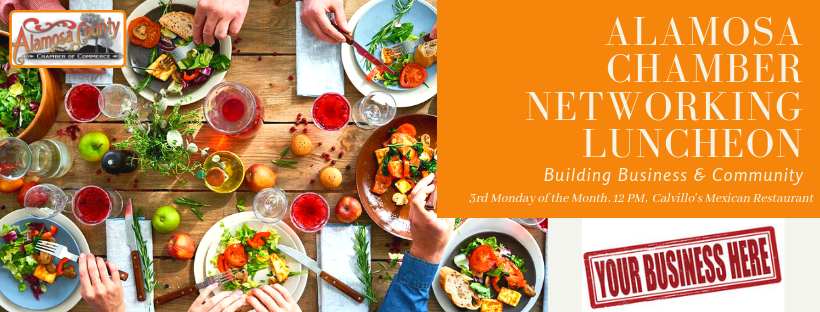 Luncheon Sponsorship InformationSponsorship Levels*Maximum of 2 Sponsors per Event* Monthly - $2001 Free entry to Sponsored LuncheonLogo on Luncheon Graphic (shared on Facebook, Weekly E-Newsletter)Verbal Thank you at eventMention on the AgendaAbility to put information on the main tables (separate info table is always available)5-10 Minute Slot at the beginning of event to discuss topic of your choice (event, sale, new info on your organization, etc.) Quarterly - $550 ($50 discount)All Benefits Listed Above2nd Free entry to Sponsored LuncheonsTable tents with your logo at the event (we provide) 6 Month - $950 ($250 discount)All benefits listed for Monthly Sponsorship2 Free entries to each LuncheonTable tents and small sponsorship foam board sign at the event (we provide) Annual - $2,000 ($400 Discount)All Benefits listed for Monthly Sponsorship 2 Free entries to each LuncheonTable tents and Large Sponsorship foam Board sign at the event (we provide)Sponsor logo added to the agendaReworked luncheon graphic with large logoGuaranteed option to be the official speaker for a Luncheon EventPlease Complete:Contact Name: __________________________ Business or Organization Name: ____________________ Address: _______________________________________City/State/Zip: ___________________________Phone: _______________________________ Email: __________________________________